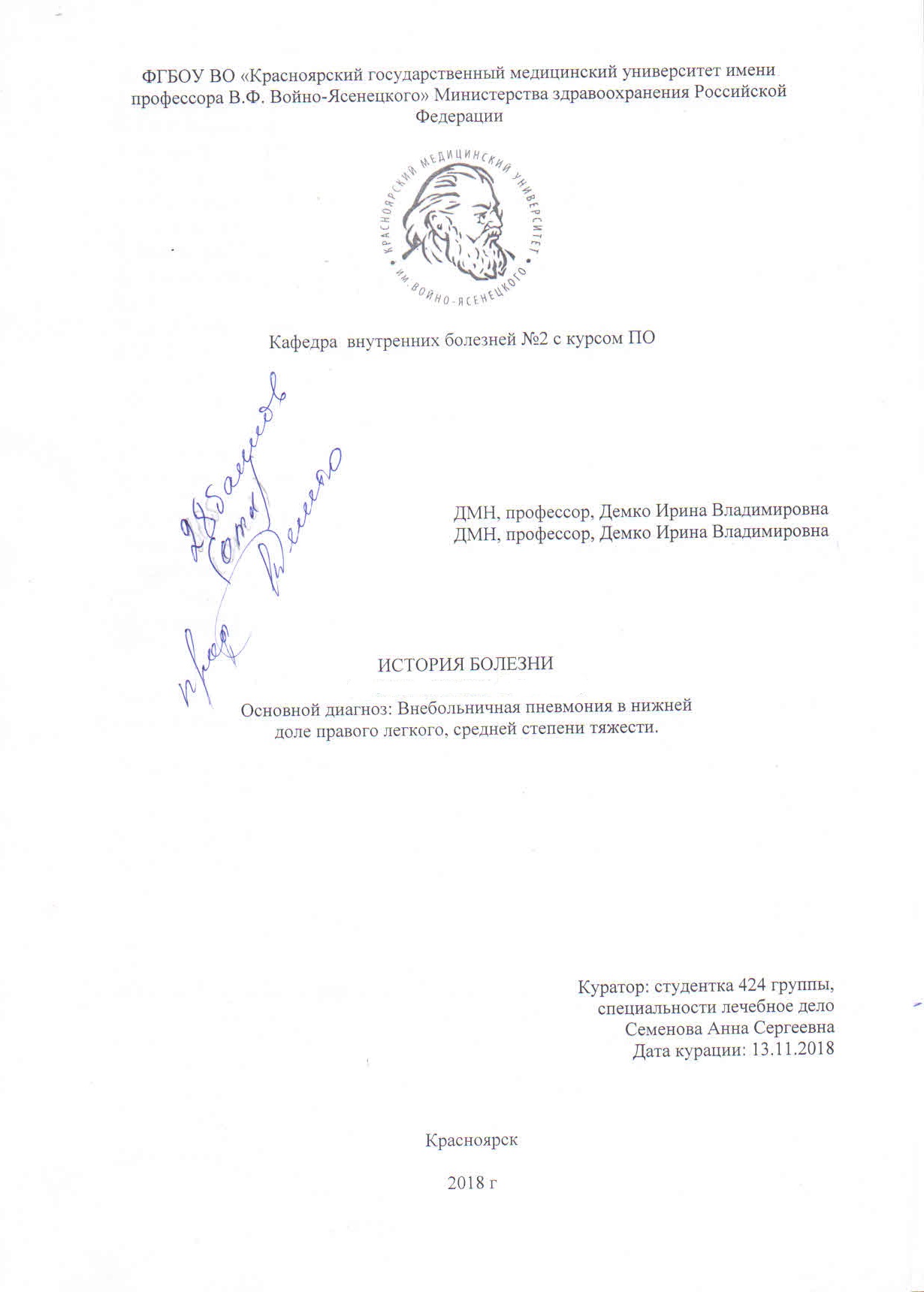 ПАСПОРТНЫЕ ДАННЫЕ1. Фамилия, имя, отчество больного: 2. Пол: Мужской.3. Возраст: 22 года4. Национальность: Русский.5. Образование: Студент Политехнического Института СФУ.6. Профессия: -7. Место работы: -8. Домашний адрес: 9. Дата поступления в клинику, кем направлен и с каким диагнозом: 08.11.2018, 09:48. Доставлен бригадой скорой медицинской помощи с диагнозом внебольничная пневмония.10. Предварительный диагноз: Внебольничная пневмония, средней степени тяжести.11. Клинический диагноз: Внебольничная пневмония в нижней
доле, средней степени тяжестиЖАЛОБЫ ПРИ ПОСТУПЛЕНИИНа момент поступления: В течение дня кашель, усиливающийся в положение лежа. Отхождение скудной мокроты желто-зеленого цвета. На протяжении 5 суток подъемы температуры тела до 38,5 оС. Умеренная головная боль. Постоянная потливость. Заложенность носа, выделения из носа зеленого цвета.
На момент курации:Редкий кашель и редкое отхождение скудной мокроты желто-зеленого цвета.ANAMNESIS MORBIВозникновение заболевания связывает с переохлаждением. Считает себя больным с 03.11.18. Заболевание началось остро. Температура тела поднялась до 38,5 оС, появилась слабость. Кашель, усиливающийся в положении лежа, сопровождающийся отхождением скудной мокроты желто-зеленого цвета. Заложенность носа и выделения зеленого цвета.
Самостоятельно принимал Ингавирин, АЦЦ, Гексорал, Терафлю. Без эффекта.
07.11.18 обратился к терапевту по месту обучения. Назначена антибактериальная терапия: аугментин 0,1 два раза в день, принимал в течение 1 дня. Выдано направление на ренгенографию.08.11.18 рентгенографически получена картина инфильтрации в нижней доле, S6, правого легкого. Вызвана бригада Скорой Медицинской Помощи, коей доставлен в ПДО ККБ, где больной был госпитализирован в отделение пульмонологии. ANAMNESIS VITAEВторой ребенок в семье, рожден в срок. Отклонений и отставаний в развитии не было. Условия проживания с раннего детства и до сегодняшнего дня благоприятные.Студент.Бытовые условия благоприятные, проживает с отцом, матерью и страшим братом. Квартира находится на третьем этаже, теплая, сырости нет.Питается дома и в университетской столовой. Режим питания не соблюдает, однако недостатка не испытывает.На свежем воздухе бывает регулярно, физической культурой занимается в соответствие с учебной программой.
Половой жизнью живет с 19 лет.
В армии не служил.Наличие хронических заболеваний и перенесенных операций отрицает. Пневмониями раньше не болел. Наличие пересенных или имеющихся венерических заболеваний отрицает. Ранее болел ОРВИ, ОРЗ. В 2015 году было колото-резанное ранение в кисть левой руки.
По линии отца в семейном анамнезе имеется ОНМК, сахарный диабет.Курение, прием наркотиков отрицает. Алкоголь принимает с 18 лет, не часто, в умеренных количествах.Аллергологический анамнез не отягощен.Анамнез ВТЭ: Студент, нужен первичный больничный лист, справка учащегося.
ДАННЫЕ ОБЪЕКТИВНОГО ОБСЛЕДОВАНИЯ БОЛЬНОГОSTATUS PRAESENSНа момент осмотра общее состояние больного средней тяжести. Сознание ясное. Положение активное.
Голова правильной формы, среднего размера. Выражение лица спокойное, доброжелательное. Шея нормальной формы. Осанка прямая. Телосложение нормостеническое. Питание удовлетворительное.
Кожные покровы умеренной влажности, тёплые на ощупь, эластичные. На коже груди и спины высыпания акне. Ногти правильной формы, с блеском. Волосы умеренной густоты.Слизистые оболочки бледно-розового цвета, без высыпаний. Язык влажный, розовый, чистый. 
Подкожно-жировая клетчатка развита средне, распределена равномерно. Отеки не выявлены. Лимфатические узлы (затылочные, заднеушные, переднеушные, подчелюстные, подбородочные, шейные, надключичные, подключичные, подмышечные, локтевые, паховые, коленные) не визуализируются и не пальпируются, безболезненны. Мускулатура развита умеренно, при пальпации болезненности не наблюдается, без уплотнений. Тонус мышц умеренный. Осанка правильная. Болезненности при пальпации и покалачивании костей не наблюдается. Суставы не деформированы. При пальпации безболезненны. Движения не ограничены.Органы кровообращенияПри осмотре области сердца деформаций не выявлено. Патологической пульсации не определяется. Верхушечный толчок не визуализируется, пальпируется в пятом межреберье по левой среднеключичной линии, не усиленный, локализованный (шириной 2 см). При перкусси сердца границы относительной сердечной тупости:Правая – на 1 см кнаружи от правого края грудины в V межреберье.Левая -  на 1 см кнутри от левой среднеключичной линии в V межреберьеВерхняя - на уровне третьего ребраТоны ясные, ритмичные. ЧСС 70 уд. в мин.Пульс симметричный, ритмичный, умеренного напряжения и наполнения. Частота 70 уд. в мин.Сосуды при внешнем осмотре не изменены, варикозного расширения вен не наблюдается. Капиллярный пульс не определяется.АД 130/80 мм ртутного столба.Органы дыханияНосовое дыхание затруднено. Голос нормальный.Осмотр грудной клетки:Грудная клетка правильной формы, симметричная, нормостеническая. Ключицы расположены симметрично, над- и подключичные ямки умеренно выражены, симметричны. Лопатки несколько отстоят, расположены симметрично. Межреберные промежутки не изменены.ЧДД 17 в минуту, дыхание глубокое. Тип дыхания грудной. В акте дыхания участвуют обе половины грудной клетки. Голосовое дрожание умеренное, одинаково на симметричных участках грудной клетки.
5. Перкуссия легких:Характер перкуторного звука: укорочен над нижними отделами правого легкого.- данные топографической перкуссии:  а) высота стояния верхушек легких спереди и сзади: спереди: слева на 3 см выше ключицы, справа – на 3 см выше ключицы. сзади: слева не доходя 2 см до VII шейного позвонка, справа – не доходя 2 см до VII шейного позвонка.  б) ширина полей Кренига: 7 см с обеих сторон.  в) определение нижних границ легких в вертикальном положении больного:- определение подвижности легочных краев:Аускультация легких:
Над всей поверхностью легких выслушивается неизмененное везикулярное дыхание.Хрипы единичные инспираторные над нижней долей правого легкого. Голосовое дрожание усилено над нижней долей правого легкого.Органы пищеварения При осмотре губы розовые, сухие, изъязвлений, трещин, высыпаний нет. При осмотре полости рта слизистая оболочка внутренних поверхностей губ, щек, мягкого и твердого неба розовой окраски; высыпания, изъязвления отсутствуют. Десны бледно-розовой окраски, не кровоточат. Язык обычной величины и формы, влажный, обложен налетом. Миндалины не увеличены, слизистая розового цвета. При осмотре живот мягкий, безболезненный, округлой формы, не вздут. Участвует в акте дыхания. Видимой перистальтики желудочно - кишечного тракта не отмечается. Органы мочевыделенияВизуально припухлости, гиперемии в почечной области не наблюдается. Почки в положении лежа и стоя бимануально не пальпируются, безболезненные. Симптом поколачивая 12-го ребра отрицателен с обеих сторон. Болезненности в мочеточниковых точках не выявлено.РЕЗУЛЬТАТЫ ДОПОЛНИТЕЛЬНЫХ МЕТОДОВ ИССЛЕДОВАНИЯОбщий анализ крови08.11.18Изменения в общем анализе крови указывают на наличие воспаления.Биохимические исследования08.11.18Повышение СРБ указывает на наличие воспаления.Общеклинические исследования08.11.18Общий анализ мочи08.11.18Рентгенологическое исследование органов грудной полостиПроекция: прямая, боковаяСостояние легких: расправленыПневматизация легочной ткани: снижена в S6 правого легкого за счет инфильтрацииЛегочный рисунок: не изменен
Диафрагма: купола четкие, ровные, высота стояния соответствует конституциональному типу
Тень средостения: не смещена
Плевральные полости: свободны
Рентген-картина правосторонней нижнедолевой пневмонииЭКГ
Электрическая ось сердца не отклонена. Синусовый ритм. ЧСС 85-95 ударов в минуту.ПРЕДСТАВЛЕНИЕ О БОЛЬНОМЗаболел остро 10 дней назад после переохлаждения, повысилась температура тела до 390С, появилась слабость, озноб, потливость, аппетит снижен, с последующим присоединением кашля со скудной мокротой зеленого цвета. Самостоятельно принимал Ингавирин, АЦЦ, Гексорал, Терафлю, без значительного эффекта. На четвертый день обратился к терапевту по месту обучения, назначена рентгенография, Аугментин 0.1 2 раза в день. На пятый день получена рентенограмма: в нижней доле правого легкого S6 инфильтрация легочной ткани. На скорой помощи доставлен в ПДО ККБ. Госпитализирован в отделение пульмонологии для лечения.Учитывая жалобы, данные анамнеза, клинического и лабораторно-инструментального обследования у больного можно выделить следующие клинические синдромы:1) Синдром инфильтрации легочной ткани: при физикальном обследовании в нижних отделах справа - усиление голосового дрожания, укорочение перкуторного звука, мелкопузырчатые влажные хрипы. По данным рентгенографии органов грудной клетки: в нижней доле правого легкого S6 инфильтрация легочной ткани. 2) бронхитИЧЕСКИЙ СИНДРОМ: кашель с отделением скудной мокроты желто-зеленого цвета. 3) СИНДРОМ АКТИВНОСТИ ВОСПАЛИТЕЛЬНОГО ПРОЦЕССА: лейкоцитоз (5,63х109), абсолютная и относительная лимфоцитопения (17.20% и 0.9*109л) повышение CОЭ (47,0 мм/час), СРБ – 43.50 мг/л.4) ЛИХОРАДОЧНЫЙ СИНДРОМ: повышение температуры тела до 38.50С в течение четырех суток, озноб, повышенная потливость, кожные покровы влажные и горячие.5) ИНТОКСИКАЦИОННЫЙ СИНДРОМ: выраженная слабость, потливость, отсутствие аппетита.Учитывая клинические синдромы, данные дополнительных методов обследования, у больного диагностируется:Внебольничная пневмония с локализацией в S6 нижней доли правого легкого, средней степени тяжести.План обследования1) Развернутый анализ крови;2) Биохимический анализ крови (общий белок, билирубин, АЛТ, АСТ, креатинин, мочевина, СРБ, Натрий, Калий, Хлор, АТ к T.pallidum);3) Кровь на RW4) Общий анализ мочи;5) Анализ мокроты на КУМ, цитологию6) Бак.посев мокроты, АБ-грамма7) Анализ кала на простейших и я/глист;8) ЭКГ;9) Рентгенография органов грудной клетки в прямой и правой боковой проекциях;План леченияСтол 15Режим стационарный Антибактериальная терапияДезинтоксикационная терапия Муколитическая терапияСимптоматическая терапияФизиолечениеДИФФЕРЕНЦИАЛЬНАЯ ДИАГНОСТИКАДифференциальная диагностика пневмонии и туберкулезаДифференциальная диагностика пневмонии и рака легкихДифференциальная диагностика пневмонии и обструктивного бронхитаДНЕВНИК КУРАЦИИЭТАПНЫЙ ЭПИКРИЗДата и время поступления: 14.11.2018 10:30Больной, 22 года, находится на стационарном лечении в пульмонологическом отделении ПДО ККБ с 08.11.2018 с диагнозом внебольничная пневмония с локализацией в S6 нижней доли правого легкого, средней степени тяжести.Получает антибактериальную, дезинтоксикационную, бронхолитическую, муколитическую и противовоспалительную терапию на фоне которой отмечается положительная динамика – исчезновение лихорадочного и интоксикационного синдрома, уменьшение инфильтрационного и бронхитического синдромов. Рекомендовано дальнейшее лечение до полного выздоровления в условиях пульмонологического стационара.
Прогноз для жизни и работоспособности благоприятный.Опознавательная линияСправаСлеваL. parasternalis5 межреберье-L. mediaclavicularis6 ребро-L. axilaris anterior7 ребро7 реброL. axilaris media 8 ребро8 реброL. axilaris posterior9 ребро9 реброL. scapularis10 ребро 10 реброL. paravertebralisОстистый отросток 11 позвонокаОстистый отросток 11 позвонокаТопографическая линияСправаСправаСправаслеваслеваслеваТопографическая линияНа вдохеНа  выдохесуммаНа вдохеНа выдохесуммаL. mediaclavicularis---L. axilaris mediaL. scapularisСОЭ47.0 мм/час >47.0 мм/час >2.0 - 10.02.0 - 10.0Лейкоциты5.07 * 109/л5.07 * 109/л4.00 - 9.004.00 - 9.00Эритроциты5.63 * 1012/л >5.63 * 1012/л >4.00 - 5.004.00 - 5.00Гемоглобин166 г/л >166 г/л >130 - 160130 - 160Гематокрит47.9%47.9%40.0 - 48.040.0 - 48.0Средний объем эритроцитов85.1 фл85.1 фл80.0 -100.080.0 -100.0Среднее содержание Hb в эритр.29.5 пг29.5 пг27.0 - 31.027.0 - 31.0Средняя концентрация Hb в эритр.347 г/л347 г/л300 - 380300 - 380Станд отклонение размера эритр. 38.8 фл38.8 фл35.0 - 46.035.0 - 46.0Тромбоциты164 * 109/л164 * 109/л150 - 420150 - 420Тромбокрит0.160 %0.160 %0.150 - 0.4000.150 - 0.400относительныеотносительныеабсолютныеабсолютныеНейтрофилы69.0 %50.00-70.003.50*109/л2.0 - 7.0Лимфоциты1.20 % <19.00-37.000.9*109/л <1.2 - 3.0Моноциты12.60 %3.00-13.000,65*109/л0.20-1.00Эозинофилы0.40% <0.50-5.000.02*109/л0.00-0.50Базофилы0.600.50–5.000.03*109/л0.00-0.20Незрелые гранулоциты0.20.00-1.000.01*109/лСРБ43.50 мг/л >0.00 – 5.00Общий белок82.9 г/л65.00 – 85.00Мочевина4.60 ммоль/л1.70 – 8.30Креатинин93 мкмоль/л74 – 110Глюкоза5.80 ммоль/л4.20 – 6.10АСТ27.6 Ед/л0.0 - 35.0АЛТ33.1 Ед/л0.0 – 45.0Билирубин общий13.80 мкмколь/л1.70 - 110Билирубин прямой1.20 мкмоль/л0.00 4.60Билирубин непрямой12.60 мкмоль/лКалий4.25 ммоль/л3.50 - 5.10Натрий136 ммоль/л136 - 146Хлор101 ммоль/л98 – 106Антитела к T.pallidumотрицательнаяотрицательнаяКал на яйца гельминтовНе обнаруженыКал на простейшиеНе обнаруженыЦветСветло-желтыйРеакция6.0 ед.рН5.0 – 7.0Удельный вес10201010 - 1025ПрозрачностьПрозрачнаяКровьОтрицательноБилирубинНе обнаруженоУробилиноген0.2 Ед/100 млКетоныНе обнаруженоБелокНе обнаруженоНитритыНе обнаруженоГлюкозаОтрицательноЛейкоцитыНе обнаруженоКритерийТуберкулезПневмонияОбщая интоксикация организмаВыраженнаяВыраженнаяТемпература телаВыше 38°СВыше 38°ССухой кашель с болевыми ощущениямиПрисутствуетПрисутствуетНаличие мокротыПрисутствует, может появляться кровьПрисутствуетБледность кожных покрововПрисутствуетПрисутствуетТуберкулиновая пробаВсегда положительнаВ большинстве случаев отрицательна (очень редко показывает положительный результат, что и дает основание для неправильного диагноза)Эффективность антибиотикотерапииОтсутствуетПрисутствуетРезультаты рентгенограммыИнфильтративные тени неоднородны, присутствуют очаги отсеваЧеткие локальные инфильтративные тениРезультаты бактериологического исследованияМикобактерии туберкулезаНеспецифическая флораКритерийРак легкихПневмонияОбщая интоксикация организмаНет или умереннаяВыраженнаяТемпература телаНет или субфебрильнаяВыше 38°ССухой кашель с болевыми ощущениямиПрисутствуетПрисутствуетНаличие мокротыПрисутствует, может появляться кровьПрисутствуетБледность кожных покрововПрисутствуетПрисутствуетЭффективность антибиотикотерапииОтсутствуетПрисутствуетРезультаты рентгенограммыОчаговая теньЧеткие локальные инфильтративные тениРезультаты бактериологического исследованияАномальные клеткиНеспецифическая флораКритерийОбструктивный бронхитПневмонияОбщая интоксикация организмаНет или умереннаяВыраженнаяТемпература телаВ пределах от 37 до 38°СВыше 38°СОдышкаПрисутствуетПрисутствуетСухие свистящие хрипыПрисутствуютОтсутствуютВлажные хрипыОтсутствуютПрисутствуютРезультаты рентгенограммыУсиление легочного рисункаЧеткие локальные инфильтративные тени13.11.2018г.Состояние больного средней степени тяжести. Жалобы кашель с отделением слизисто-гнойной мокроты в небольшом количестве. Физикально: Кожные покровы светло-розовые, теплые. Дыхание через нос свободное. Укорочение перкуторного звука в нижних отделах правого легкого. Аускультация: дыхание везикулярное, справа по задней поверхности грудной клетки мелкопузырчатые влажные хрипы. ЧДД 18 в мин. Тоны сердца ясные ритмичные. АД 120/80 мм.рт.ст. ЧСС 68 ударов в мин. Живот при пальпации мягкий, безболезненный.Назначения:Стол 15 Режим стационарный Ceftriaxoni 2,0 развести в Natriichloridi 0,9% - 200 мл в/в капельно х 1 раз в день Sol. Sumamedi 0,5 развести в Glucosae 5%-250 мл  в/в капельно 1 раз в деньSol. Plasmа-Lyte 148 - 500 ml в/в кап х 1 разTab. Bromhexini 0.008 по 2  таблетки 3 раза в деньKetonali 2.0 в/м при Т более 38,50. Контроль АД, ЧСС, температуры тела14.11.2018г.Состояние больного средней степени тяжести. Жалобы кашель с отделением слизисто-гнойной мокроты в небольшом количестве. Физикально: Кожные покровы светло-розовые, теплые. Дыхание через нос свободное. Укорочение перкуторного звука в нижних отделах правого легкого. Аускультация: дыхание везикулярное, справа по задней поверхности грудной клетки мелкопузырчатые влажные хрипы. ЧДД 17 в мин. Тоны сердца ясные ритмичные. АД 120/80 мм.рт.ст. ЧСС 70 ударов в мин. Живот при пальпации мягкий, безболезненный.Назначения:Стол 15 Режим стационарный Ceftriaxoni 2,0 развести в Natriichloridi 0,9% - 200 мл в/в капельно х 1 раз в день Sol. Sumamedi 0,5 развести в Glucosae 5%-250 мл  в/в капельно 1 раз в деньSol. Plasmа-Lyte 148 - 500 ml в/в кап х 1 разTab. Bromhexini 0.008 по 2  таблетки 3 раза в деньKetonali 2.0 в/м при Т более 38,50. Контроль АД, ЧСС, температуры тела